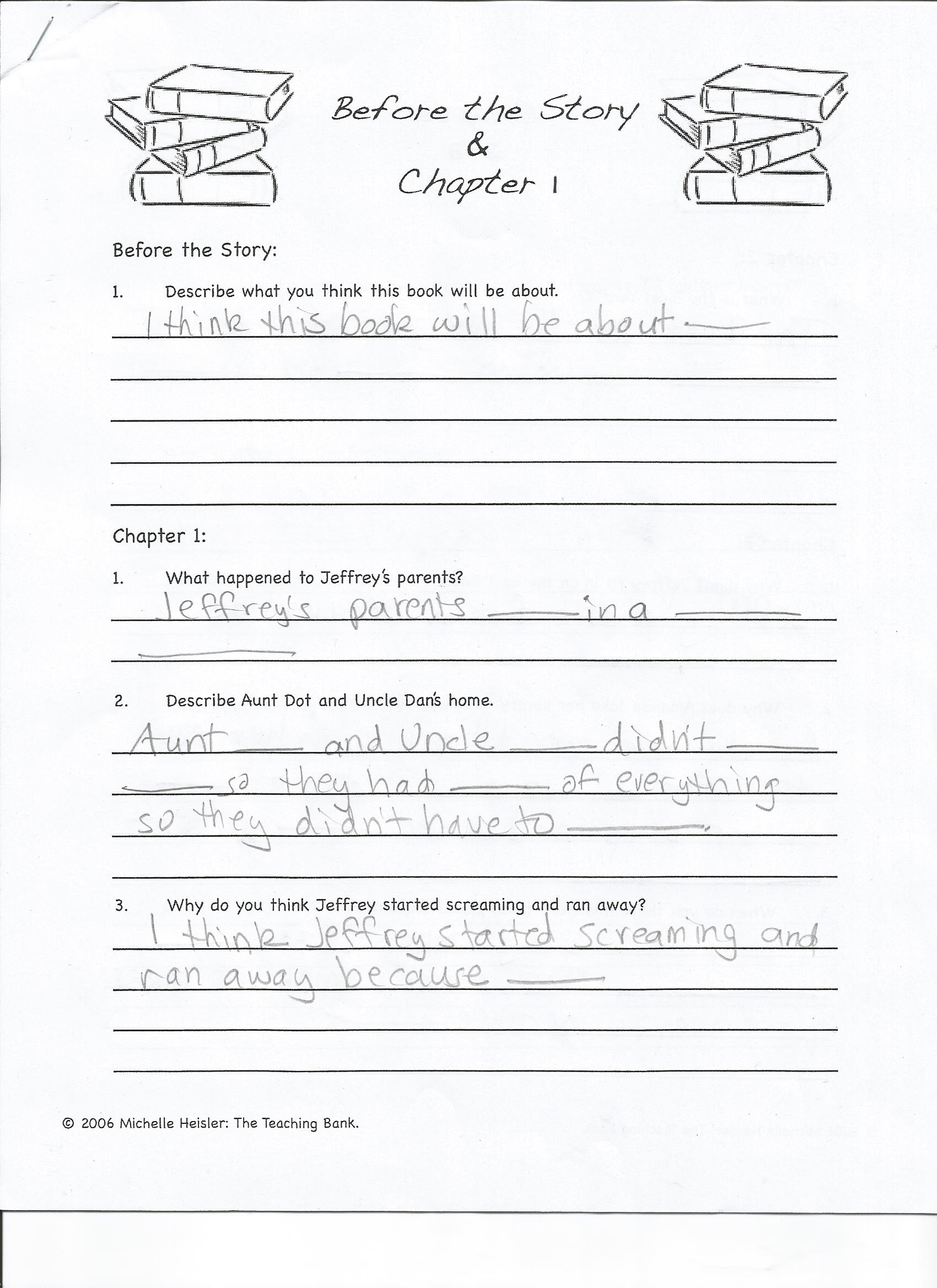 Chapter 421. What do you think Maniac thought would happen by taking Mars Bar to the party?		I think that Maniac thought by taking Mars Bar to			 		the party, he would 									Chapter 431.  Why do you think Maniac started sleeping in the backyards?  		I think Maniac started sleeping in the backyards because		